Муниципальное автономное учреждение дополнительного образования «Детская школа искусств»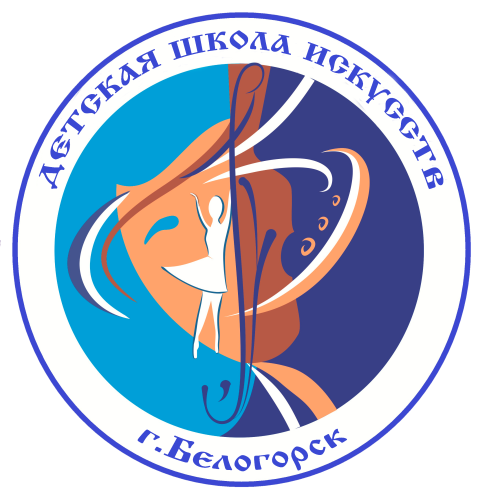 Методическая разработка на тему:«Народный календарь – месяцеслов»для предмета                   «Народное творчество»                                                                     Подготовила:                                                                         Л. Л. Медведева                                                                       преподаватель                                                                              высшей категории                                    Белогорск 2022 г.Методическая разработка на тему:«Народный календарь – месяцеслов»для предмета «Народное творчество»(общеразвивающая   программа дополнительного образования)Цель: приобщение детей к народному музыкальному искусству, сохранению традиций народной культуры, развитие творческих способностей детей, их личностных качеств. Задачи: расширение и закрепление  знаний в сфере русского народного творчества, формирование навыков творческой деятельности, воспитание культуры личности (нравственно-этическое, эстетическое)Актуализация знаний. В настоящее время, русский фольклор – уникальная самобытная культура наших предков, осознается современным обществом как значительный фактор духовности, преемственности поколений, приобщения к национальным жизненным истокам. Этическое воспитание на фольклорной основе даёт возможность формировать в каждом ученике лучшие человеческие качества, такие как уважительное и бережное отношение к созданию рук человеческих, трудолюбие и человеколюбие.  С эстетической стороны, мудрое народное слово, народные традиции, обычаи и обряды   земледельческого народного календаря, отточенные веками музыкальные интонации – всё это способствует воспитанию чувства красоты, помогает заложить основы осознания каждым обучаемым себя как необходимой частицей природы и общества. Содержание методической разработки:1.Народный месяцеслов – энциклопедия «народных знаний и представлений»2. Названия месяцев и их характеристики в народном земледельческом календаре.3. Иллюстрации: Месяцеслов. Главные праздники календаря.3.Список используемой  учебно-методической литературы.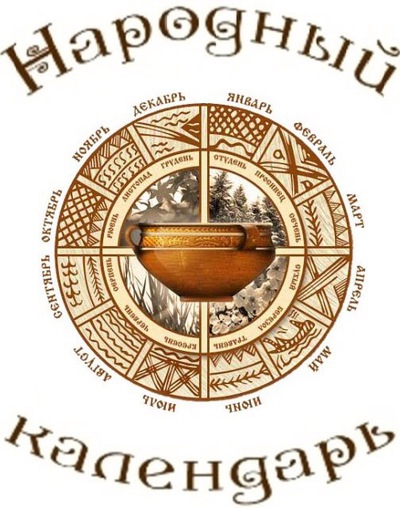 Народный календарь- месяцеслов1.Народный месяцеслов – энциклопедия «народных знаний и представлений»Для начала стоит немного рассказать о том, откуда пошел календарь. Так, слово «календарь» восходит к латинскому calendae (что в переводе означает «первый день месяца»), а оно, в свою очередь, идет от слова calare — «выкликать». Дело в том, что в ДревнемРиме обязанностью главного жреца было громкое провозглашение первого дня каждого нового месяца. Созвучно этому слово «календариум» — книга, куда записывались долги, проценты, по каким нужно было платить, и новолуния. Однако сами календари были созданы независимо от Древнего Рима. Многие из них появились задолго до того, другие уже после него. Этот процесс происходил в разных уголках Земли, ибо у людей возникла потребность измерять время, как только начала осознаваться периодичность явлений природы, таких, как смена дня и ночи, времен года. Нет нужды доказывать, что упорядоченный счет времени, с одной стороны, становится своеобразным итогом длительного развития человеческой мысли, наблюдений и опыта, с другой — необходимым условием для дальнейшего развития цивилизации. В наши дни все страны в международных отношениях пользуются общепринятым солнечным григорианским календарем. Однако во внутренней и религиозной жизни некоторые употребляют лунные и солнечно-лунные календари. Не были исключением в процессе создания календаря и славяне. Им тоже пришлось осваивать способы времяисчисления, вырабатывать свой календарь с очень крупными и достаточно мелкими единицами, такими как понятия «век»,  «год»  и обозначения частей суток (день, ночь  т.д.).На Руси календарь назывался месяцесловом. Он охватывал весь год крестьянской жизни, «описывая» по дням месяц за месяцем, где каждому дню соответствовали свои праздники или будни, обычаи и суеверия, традиции и обряды, природные приметы и явления. Так как народный календарь был изначально календарем земледельческим, то это отразилось в названиях месяцев, народных приметах, обрядах и обычаях. Русский народный календарь – это и земледельческий календарь, хранящий твердые знания нашего народа о ведении хозяйства, о земле. По сути дела – это руководство жизнью, которое складывалось столетьями и которое сопутствовало русскому человеку от рождения до смерти.Месяцеслов создавался для того, чтобы помогать крестьянину в его жизни при начале и окончании работ в поле и на огороде, и был связан с явлениями природы и всевозможными приметами (примет в народном календаре около 1000). Народный календарь вполне может служить своего рода энциклопедией крестьянского быта с его праздниками и буднями, так как он включает в себя знание природы, осмысление закономерностей человеческой жизни, сельскохозяйственный опыт, обряды, нормы общественной жизни, произведения устного народного творчества. Это был своеобразный дневник и энциклопедия крестьянского быта с его праздниками и буднями. Основой русских календарных обычаев и обрядов является земледельческое мировоззрение с характерным для него осознанием взаимосвязи человеческого и природного, с идеей обмена между этими сферами, с верой в наличие внешних (часто сверхъестественных) сил, с которыми человек связан отношениями ритуального договора. Оказывало влияние на народный календарь и то, что жизненный уклад земледельца изначально определялся сменой времен года, поворотными сроками солнечного календаря. Особенно здесь выделяются четыре момента: зимний и летний солнцевороты, весеннее и осеннее равноденствия. В русском аграрном календаре им соответствовали зимние Святки(конец декабря — начало января), Иван Купала — 24 июня (7 июля), март и сентябрь. В качестве подтверждения важности четырех указанных сроков стоит сказать, что каждый из них у разных народов и в разное время мог служить днем,с которого начинал исчисляться новый год. Определяя сроки и продолжительность времен года, крестьянин целиком исходил из тех реальных климатических условий, которые регулировали его трудовую деятельность и хозяйственный быт. И хотя поворотные точки солнечного движения по небесной сфере делили год на четыре примерно равные части, в сознании земледельца эти отрезки не полностью совпадали с календарными временами года. Так, для большинства районов России самым длинным сезоном оказывалась зима. И народ, чутко следивший за изменениями в природе, остро реагировал на происходящие перемены. При этом ему не было дела до того, что по календарю осень длится всего три месяца. Холод, который приходил в октябре, говорил крестьянину среднерусской и северной полосы о наступлении зимы, об исчезновении солнечного тепла, об омертвении природы. Кроме основных годовых сезонов выделяются переходные, промежуточные периоды: пролетье (поздняя весна — раннее лето), молодое бабье лето (конец лета — начало осени), осенины (середина сентября ), позимье (обычно октябрь) и др. С принятием христианствав жизнь вошел Церковный календарь и вместе с тем почитание святых, каждому изкоторых посвящался какой-либо день (или несколько дней) в году. Эти новые святые оказались очень нужны аграрному календарю. Именно они помогли превратить свод знаний земледельца в стройную и удобную систему времяисчисления.  Святцы послужили основой, в которую легко укладывался практический опыт крестьянина, икоторая смогла вобрать в себя традиционные обряды и праздники. В результате получился народный календарь образца XVIII — начала XX в., демонстрирующий слияние языческого и христианского начал.От христианства в народный календарь пришли святые, приуроченные к дням годового цикла, а от язычества — распределение между ними (святыми)забот о погоде, здоровье людей, сельскохозяйственных и домашних работах. Весьма значимым оказалось совмещение народного, аграрного (солярного в своей основе) счета времени с церковным летосчислением по Пасхе. Это привело к сосуществованию дат и праздников, закрепленных за определенными днями определенного месяца, и скользящих, сроки которых зависели от времени празднования Пасхи. Народный календарь включает в себя поразительное соседство самых тонких наблюдений, точных знаний и самых нелепых суеверий, основанных на случайном сходстве явлений или на простом созвучии слов. В нем переплелись и трезвый практицизм и высокая поэзия, явь и фантазия,привычка к тяжелому труду и бесшабашная удаль, скромность, целомудрие и праздничный разгул. В народном календаре славян одушевляются не только земля,растения, водоемы, явления природы (град, мороз и т.д.), но и сам годовой круг с составляющими его единицами времени. Собственное имя было и у большинства недель: пестрая, всеядная, сырная, Фомина, зеленая, сборная и т.д. Свои названия имели посты: Холодный, Голодный, Великий, Лакомка и пр., и морозы: Введенские, Никольские, Крещенские, Афанасьевские, Власьевские и пр. Существовала в народном календаре и своя иерархия В ней, иначе говоря, выделяются дни более и менее значимые, но практически не существуют дни безымянные, неотмеченные. Каждый день здесь особый, со своим богатым или скромным содержанием, своим смыслом и предназначением, он не сам по себе, а в цепи других, подготовлен предшествующими и готовит следующие. Кроме обычного числового обозначения внутри месяца и наименования внутри недели (к примеру, 3мая, среда), некоторые дни имели и «личное» определение: Великий четверг,чистый понедельник, Красная горка, Радоница, Семик, Духов день и др., что указывало на их особое место и роль в народном месяцеслове. Если сравнить праздники и обряды земледельческого года между собой, можно легко убедиться в том, что отдельные компоненты в них совпадают, повторяются некоторые действия и употребляются одни и те же ритуальные кушанья, существуют и устойчивые поэтические формулы. Такое использование одних и тех же элементов в разных обрядах объясняется замкнутостью годового цикла, подчинено объединяющей все действия и помыслы земледельца, задачей вырастить и сохранить урожай. При всей своей стройности, законченности, где, казалось бы, учтены все потребности земледельца, календарь никогда не был застывшей и неизменной формой. Реагируя на социальные, экономические и прочие изменения в жизни крестьянина и шире  - страны, эпохи, календарь продолжал быть активно функционирующей системой.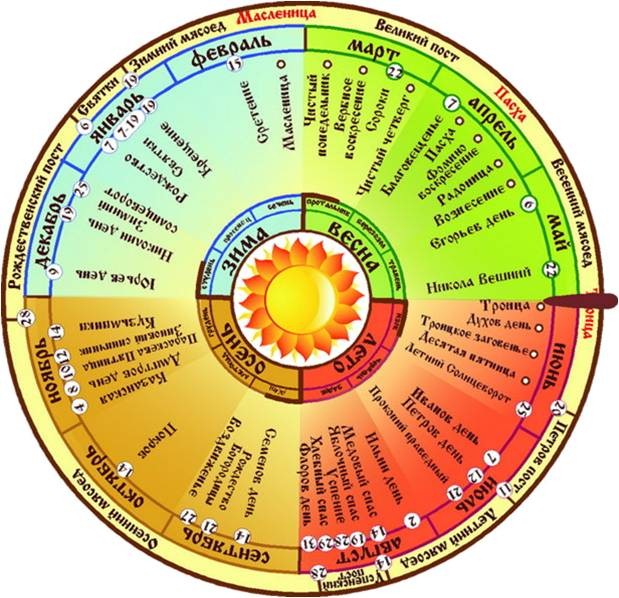 2. Названия месяцев  их характеристики в  народном земледельческом  календаре. ЯНВАРЬ – зиме государь, весне дедушка, а всему году запевала. И от того, как проходил его первый день, во многом счастье и благополучие  всех жителей на земле зависело. Так считали наши прадеды, стараясь встретить Новогодье по возможности красиво, весело и сытно. С раннего утра до позднего вечера шумел и радовался  на улицах народ, приветствуя ряженых, катаясь на санях, затевая шумные озорные игры. Соседи, родственники и друзья ходили из дома в дом под видом «сеятелей», бросая горсть зерна в красный угол, поздравляя хозяев с праздником, желая им здоровья и хорошего урожая. А они, в свою очередь, должны были на славу угостить «сеяльщиков» одарить гостинцами ребятишек, приветить стариков, да так, чтоб никто из пришедших в обиде не остался. Ведь чем больше приятных гостей посещало в этот день дом, тем больше приятных новостей ждало хозяев в новом году.ФЕВРАЛЬ – апрельский дедушка, зиму замыкает, дни прибавляет, солнце весеннее приглашает.  Недаром, видно, называют в народе февраль двуликим месяцем, не без основания замечая: «Февраль бока греет, ноги студит». Но не лютые его холода, ни затяжные метели никого уже особенно  не страшат, потому что «как не злись февраль, а весна уже всё равно явится».Хоть и короток февраль, его «не проскочишь, не перешагнешь, а по дням проживешь».Февраль «о весне задумался», вытянув сосульки-капельники до самой земли, словно собираясь попробовать, хорошо ли матушка снегом укрыта. Или стоит расстараться: солнце облаками занавесить, по улицам порошу погнать, залепить ледяной паутиной окна домов, напоминая беспечным людям о том, кто сейчас   в природе  хозяин».МАРТ – солнце на лето поворачивает. У древних римлян календарь начинался с месяца, который приходился на день весеннего равноденствия. Он назывался примидилисом – по своему порядковому номеру. После реформы календаря первый месяц года и весны стал мартусом – в честь бога войны Марса, который  первоначально почитался как бог земледелия и скотоводства. В Древней Руси март величали березень, так как в этот месяц жгли березу на уголь. Древнеславянское имя первого месяца весны – сухый. В это время года бывает мало осадков, сухость в лесу.В русском народном календаре март назван протальником. Талая вода  - снежица, - по народному поверью, целебна. Ею мыли пол, поливали цветы, стирали  белье, снятое с больных. Еще март называли солнечник, солногрей, каплюжник, капельник. А еще – парник: от земли в это время поднимался парок.АПРЕЛЬ - в Древнем Риме апрель первоначально назывался по своему порядковому номеру – квартидилисом. Позднее его посвятил богине красоты Венере и дали имя априлис – от латинского «открывать», «раскрывать свои дары», «расцветать» либо от другого латинского слова «согреваемый солнцем», «солнечный».У славян апрель называли березол (злой на березу – в эту пору заготавливали березовый сок),  березоль ( сжигали березу на золу для удобрений, березозор (береза начинала «зорить» - выставляла себя на солнце), березень – по началу цветения берез. За непонятный изменчивый характер погоды апрель в народе называли капризник, обманщик, плут, лукавец, снегогон,  снеготок, водолей, водопол, а так же другими поэтическими названиями :звенящий, голубой, лучистый,парильник,переплетник. И еще – красная горка, птичий месяцМАЙ - древние греки нарекли последний месяц весны в честь нимфы гор Майи (горы покрываются нежной зеленью) По-гречески Майя – мать-кормилица. На Востоке – прародительница, мать мира. У римлян -  покровительница женщин, богиня обольщения, плодородия, вешнего обновления земли. Древнеславянские наименования месяца – травень, травный, цветень, розоцвет, майник. На Руси май называли: листопук – от листа и пука травы,  «мур» - появляется трава – мурава; росеник – от обильных майских рос; пролетень  (летень) – преддверие лета. Еще май – ключ ко всему году: ранопашец, пора сева, угарный месяц(в поле много работы); он светодень –  месяц-праздник, месяц птичьих песен и устройства гнезд. Он же маковей – зацветают маки. В народе май поэтично называют юностью года, сердцем весны, апогеем весны и торжеством весны зеленой.ИЮНЬ – в Древнем Риме июнь назывался «юниус». По одной версии – от слова «юриор» (юный), по второй – от имени римского консула Юния Брута, по третьей - от женского имени Юнона. В Древней Руси июнь был сначала четвертым, потом десятым месяцем в году, и лишь с 1700 года стал шестым в календаре. Июнь – сын весны, лету почин, начальный месяц лета, юное время года. Его же называли починальником лета, первенцем, заигрышем. Приход июня знаменует приход пролетья, начало лета, перволетье. За обилие света, сочную зелень называли июнь светлояром, месяцем цветущим, разноцветным. В Древней Руси его именовали «изок»,то есть кузнечик. Июнь – месяц лучистого солнца, самых длинных дней и белых ночей, светлейший месяц года – млечень. А ещё июнь песенный и благодатный месяц, хлеборост и скопидом, он копит урожай на весь год. Июнь – и румянец года, и первотравье, и муравник.ИЮЛЬ - в Древнем Риме июль был пятым по счету месяцем и назывался квинтилисом. В 45 году до нашей эры переименовали его в июлу, в честь римского верховного понтифика Юлия Цезаря, родившегося в этом месяце.  Славяне седьмой месяц нарекли седмиком. В Древней Руси июль был пятым в календаре, и только с 1700 года он стал седьмым. Первое его имя на Руси – липец, это период цветения липы. Звали его также червецом ( в июле собирали насекомых -  червецов,используемых для изготовления красной краски).Июль в народе зовут сеноставом, жарноком, сенозарником,серпнем, страдником. Из-за частых грозовых дождей нарекли июль грозником и грозовиком. В народе говорят, что июль молнии мечет, дубы калечит. Июль также косень и косач, сенокосник, сенокосец, зеленая страда.АВГУСТ - в Древнем Риме август был шестым в году и назывался секстилисом. Однако в первом веке до нашей эры он получил имя «август» в честь внучатого племянника Цезаря – Октавиана, которому сенат приподнес титул «Август», то есть «возвеличенный богами». В Древней Руси  август тоже был щестым. Величали его серпень: в эту пору жали хлеба серпами.У августа много народных названий: государь страды, собериха-припасиха, самый щедрый месяц, государь-густоед, богатый месяц, хлебосол,разносол.  «Густырь» - так называли август во Владимирской губернии(всего в избытке, густо едят). Старинные месяцесловы именуют август зорничком, зарником, от слова «зорить» (зреть) или от ясных зорь и ярких зарниц. Называли его также заревом, живинем, леноростом. Он венец и закат лета, исход сезона.СЕНТЯБРЬ - в Древнем Риме сентябрь был первоначально седьмым месяцем и назывался соответственно « september». После реформы он стал девятым , но  названия своего  не изменил. В Древней Руси сентябрь величали по примеру римского «сентябрем», а также называли «вересень», «вресень», по времени цветения вереска, вечнозеленого кустарника. Имел сентябрь и другие имена: руень и руен – от славянского слова, обозначающего дерево, дающее желтую окраску Руин(ень) – это вой осеннего ветра, руе(и)н –гон оленей и их рёв. По-древнерусски сентябрь – «руст», то есть жёлтый – в сентябре много желтизны.  Ревуном и дождезвоном прозвали сентябрь за гон сохатых, непогоду и дожди-водолеи. Зоревником, зоревиком, зоревом, северняком, грудном – за то, что бывает пасмурно и холодно. Величали его хмурнем и вечером года. ОКТЯБРЬ - в древнем Риме октябрь был восьмым  месяцем и назывался октобером (восьмой).После реформы он стал десятым , но названия не изменил. У древних славян октябрь назывался листопадником, листопадом, грязником. Он также грудень, месяц голой остывающей земли; зазимник – начинаются зазимки, холода; предзимье, позимник- преддверие зимы. В России с концаXY до конца XYII в. октябрь был вторым месяцем года и лишь с 1700 года стал восьмым. Его нарекли листобоем, желтнем. По состоянию погоды его называли кисельником и круговертом. Он самый хмурый месяц, порог зимы, месяц ледяных дождей и мокрого снега, месяц близкой пороши и первый суровый месяц  И ещё октябрь – хлебник и древопилец. Он и капустник.  Именно в октябре 1582 года устаревший юлианский календарь был заменен григорианским.НОЯБРЬ - в Древнем Риме он назывался «новембер» (девятый), после реформы стал одиннадцатым, но названия не изменил. В Древней Руси ноябрь был сначала тоже девятым месяцем, сXY в. до1700 года был третьим, а затем занял предпоследнее место в календаре. В Древней Руси его звали грудень, груздень, груден – в этом месяце смерзшаяся земля мертвыми грудами лежит на дорогах. Ноябрь звали также снеговей, мочарец, бездорожник, полузимник и лета обидчик, сумерки года и солнцеворот, твердолоб и месяц санного первопутка, канун зимы, её запевка и ворота. Кроме того ноябрь конец осени, месяц ветров, месяц сева лесных семян, задумчивый и грустный месяц. А ещё он пестрый месяц, зазимье, запевка холодов, курятник.ДЕКАБРЬ – в Древнем Риме он был в календаре десятым месяцем, затем стал последним, сохранив своё название. В Древней Руси он тоже был десятым и лишь в1700 году стал последним в году, двенадцатым в календаре. Древнеславянские имена декабря: студень и студён – на всю зиму землю студит, стужей вьёт. Его называли хмурень, то есть пора хмурого неба и ранних сумерек. Декабрь величали также: ветрозвон и ветрозим, ознобень и завернай, заморозь и тянуга, стужило и стужайло. За то, что он открывает ледяные и морозные ворота зимы, именовали зимником. Лютовей и лютень – так его называют, потому что лютует матушка-зима. В декабре замерзают реки, поэтому он – ледостав и ледостой, залёдки и рекостав.3.Список используемой литературы:1.М. Забылин, «Русский народ, его обычаи, предания, обряды»2  С. Кострома,  «Семейный календарь»3. Интернет-ресурсы «Википедия» –     версия энциклопедии на русском  языке4. Г.М. Науменко «Народные праздники»5.Т. Артемова «Православный народный календарь»